Tilläggsförslag till Kommunstyrelsens sammanträde 2023-08-21:PF1: Svar på motion av Inger Landström: Identifiera våldsutsatthet hos våra anställda i Borås StadVänsterpartiet är glada över det föreslagna bifallet till vår motion. Med anledning av detta anser vi också att vårt initiativärende i Kommunstyrelsen med ett liknande förslag från 2021-04-26, ”Ta arbetsgivaransvar för våldsutsatta” kan avslutas.Med anledning av ovanstående föreslår Vänsterpartiet Kommunstyrelsen för egen del besluta att:Initiativärendet ”Ta arbetsgivaransvar för våldsutsatta” är besvarat.För Vänsterpartiet i KommunstyrelsenStefan Lindborg och Anne Rapinoja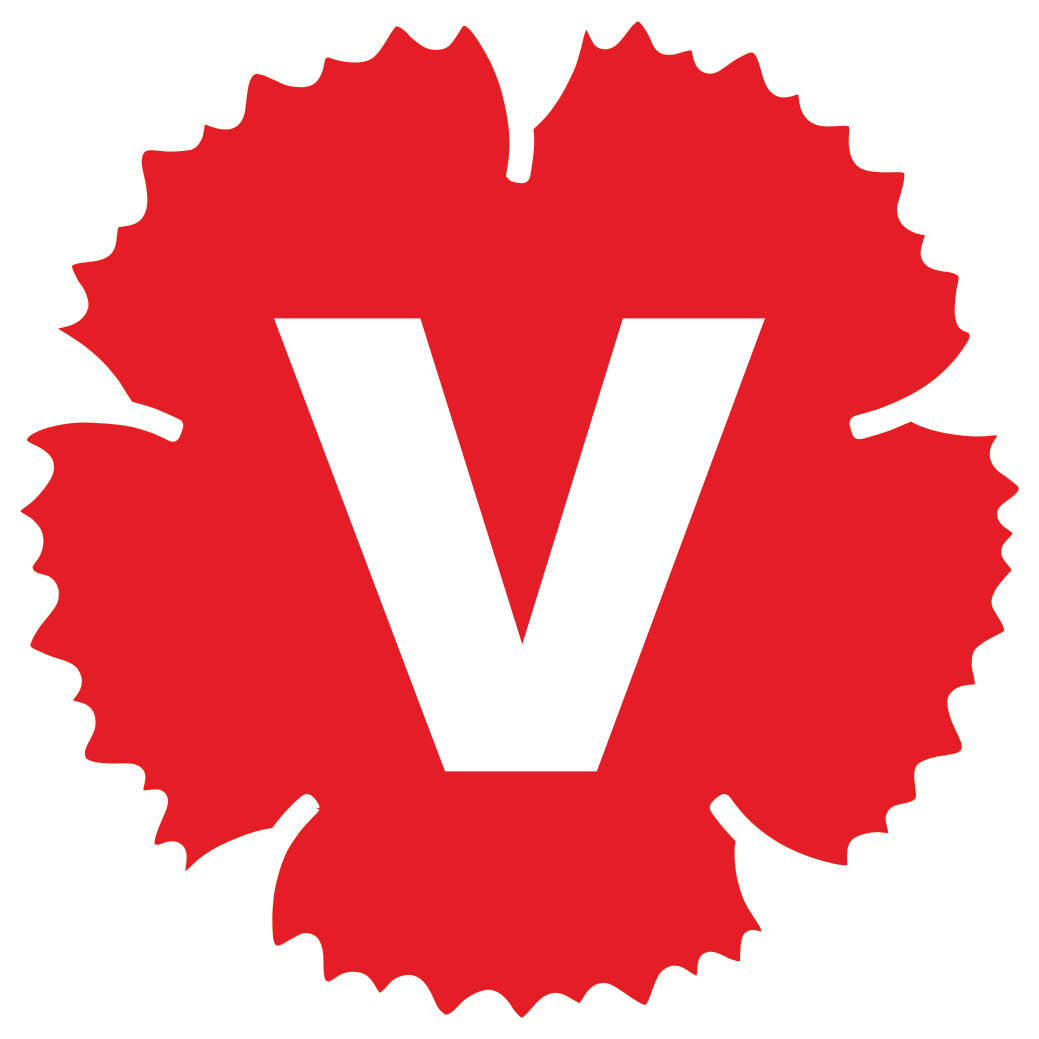 